от 25 марта 2024 г. № 155О внесении изменений в постановление администрации Оршанского муниципального районаРеспублики Марий Эл от 8 февраля 2021 г. № 36В соответствии с Федеральным законом от 27 июля 2010 г. № 210-ФЗ «Об организации предоставления государственных и муниципальных услуг», перечнем массовых социально значимых государственных и муниципальных услуг и функций, оказываемых органами исполнительной власти Республики Марий Эл и органами местного самоуправления в Республике Марий Эл, утвержденным протоколом республиканской межведомственной комиссии по повышению качества предоставления государственных и муниципальных услуг от 15 августа 2022 г. № САВ-06-04, Положением об администрации Оршанского муниципального района Республики Марий Эл, утвержденным решением Собрания депутатов Оршанского муниципального района Республики Марий Эл от 27 мая 2020 г. № 66 администрация Оршанского муниципального района Республики Марий Элп о с т а н о в л я е т:1. Внести в постановление администрации Оршанского муниципального района Республики Марий Эл от 8 февраля 2021 г. № 36 «Об утверждении административного регламента предоставления муниципальной услуги «Заключение соглашения об установлении сервитута в отношении земельных участков, находящихся в муниципальной собственности, или государственная собственность, на которые не разграничена» (далее Постановление) следующие изменения:1.1. в наименовании, пункте 1 Постановления слова «Заключение соглашения об установлении сервитута в отношении земельных участков, находящихся в муниципальной собственности, или государственная собственность, на которые не разграничена» заменить словами «Установление сервитута (публичного сервитута) в отношении земельного участка, находящегося в муниципальной собственности, или государственная собственность на который не разграничена».2. Внести в административный регламент предоставления муниципальной услуги «Заключение соглашения об установлении сервитута в отношении земельных участков, находящихся в муниципальной собственности, или государственная собственность, на которые не разграничена», утвержденный постановлением администрации Оршанского муниципального района Республики Марий Эл от 8 февраля 2021 г. № 36 (далее – административный регламент) следующие изменения:2.1. в наименовании, пунктах 1, 6, приложениях № 1, № 2 административного регламента слова «Заключение соглашения об установлении сервитута в отношении земельных участков, находящихся в муниципальной собственности, или государственная собственность, на которые не разграничена» заменить словами «Установление сервитута (публичного сервитута) в отношении земельного участка, находящегося в муниципальной собственности, или государственная собственность на который не разграничена».2. Разместить настоящее постановление на странице администрации Оршанского муниципального района Республики Марий Эл                                  в информационно-телекоммуникационной сети «Интернет» официального интернет портала Республики Марий Эл                                                        https://mari-el.gov.ru/municipality/orshanka/.3. Настоящее постановление подлежит официальному опубликованию и вступает в силу по истечении 10 дней со дня его официального опубликования в районной газете «Вперед».4. Контроль за исполнением настоящего постановления возложить       на заместителя главы администрации Оршанского муниципального района Республики Марий Эл Стрельникову С.И.Глава администрации       Оршанскогомуниципального района                                                                     А.Плотников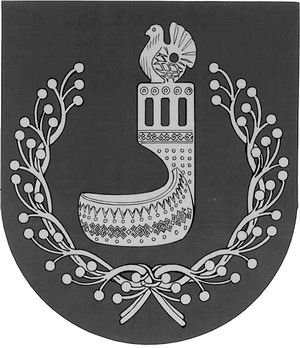 МАРИЙ ЭЛ РЕСПУБЛИКЫНОРШАНКЕ МУНИЦИПАЛЬНЫЙ РАЙОНЫН АДМИНИСТРАЦИЙЖЕПУНЧАЛАДМИНИСТРАЦИЯОРШАНСКОГО МУНИЦИПАЛЬНОГО РАЙОНАРЕСПУБЛИКИ МАРИЙ ЭЛПОСТАНОВЛЕНИЕ